基本信息基本信息 更新时间：2024-05-11 12:52  更新时间：2024-05-11 12:52  更新时间：2024-05-11 12:52  更新时间：2024-05-11 12:52 姓    名姓    名侍宝路侍宝路年    龄34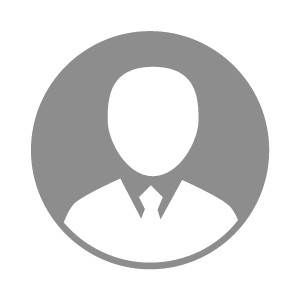 电    话电    话下载后可见下载后可见毕业院校安徽农业大学邮    箱邮    箱下载后可见下载后可见学    历硕士住    址住    址期望月薪10000-20000求职意向求职意向研发专家研发专家研发专家研发专家期望地区期望地区上海市上海市上海市上海市教育经历教育经历就读学校：安徽农业大学 就读学校：安徽农业大学 就读学校：安徽农业大学 就读学校：安徽农业大学 就读学校：安徽农业大学 就读学校：安徽农业大学 就读学校：安徽农业大学 工作经历工作经历工作单位：迈杰转化医学研究（苏州）有限公司 工作单位：迈杰转化医学研究（苏州）有限公司 工作单位：迈杰转化医学研究（苏州）有限公司 工作单位：迈杰转化医学研究（苏州）有限公司 工作单位：迈杰转化医学研究（苏州）有限公司 工作单位：迈杰转化医学研究（苏州）有限公司 工作单位：迈杰转化医学研究（苏州）有限公司 自我评价自我评价学习伴随人的一生。
证书：饲料化验员证书（高级）学习伴随人的一生。
证书：饲料化验员证书（高级）学习伴随人的一生。
证书：饲料化验员证书（高级）学习伴随人的一生。
证书：饲料化验员证书（高级）学习伴随人的一生。
证书：饲料化验员证书（高级）学习伴随人的一生。
证书：饲料化验员证书（高级）学习伴随人的一生。
证书：饲料化验员证书（高级）其他特长其他特长